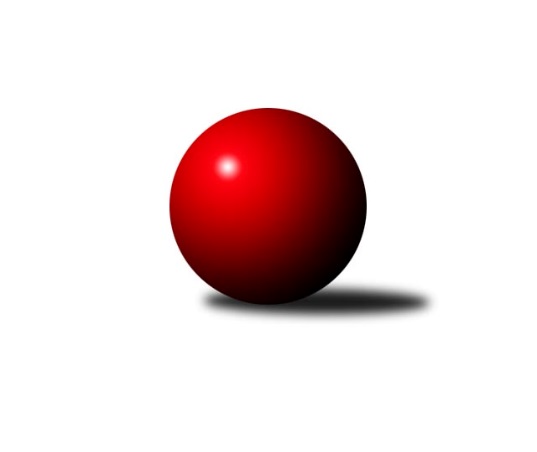 Č.18Ročník 2022/2023	5.3.2023Nejlepšího výkonu v tomto kole: 2706 dosáhlo družstvo: TJ Dynamo Č. Budějovice AJihočeský KP1 2022/2023Výsledky 18. kolaSouhrnný přehled výsledků:TJ Centropen Dačice E	- TJ Sokol Chotoviny B	5:3	2671:2641	6.0:6.0	3.3.TJ Spartak Soběslav A	- TJ Nová Ves u Č. B. A 	7:1	2368:2263	8.0:4.0	3.3.TJ Sokol Písek A	- KK Hilton Sez. Ústí A	0:8	2359:2523	2.0:10.0	3.3.KK Lokomotiva Tábor	- TJ Loko Č. Budějovice B	2:6	2668:2680	6.0:6.0	3.3.KK Hilton Sez. Ústí B	- TJ Dynamo Č. Budějovice A	2:6	2687:2706	6.0:6.0	3.3.TJ Kunžak A	- TJ Sokol Nové Hrady A		dohrávka		6.3.Tabulka družstev:	1.	KK Hilton Sez. Ústí A	17	15	1	1	108.5 : 27.5 	136.0 : 68.0 	 2652	31	2.	TJ Nová Ves u Č. B. A	18	10	4	4	81.0 : 63.0 	123.0 : 93.0 	 2516	24	3.	TJ Loko Č. Budějovice B	18	9	3	6	83.0 : 61.0 	109.5 : 106.5 	 2532	21	4.	TJ Sokol Nové Hrady A	16	9	1	6	71.5 : 56.5 	106.5 : 85.5 	 2644	19	5.	TJ Dynamo Č. Budějovice A	17	9	1	7	67.0 : 69.0 	95.5 : 108.5 	 2537	19	6.	TJ Spartak Soběslav A	18	9	0	9	74.0 : 70.0 	103.5 : 112.5 	 2482	18	7.	TJ Centropen Dačice E	18	8	1	9	68.5 : 75.5 	105.5 : 110.5 	 2523	17	8.	TJ Sokol Písek A	18	7	1	10	58.5 : 85.5 	95.0 : 121.0 	 2469	15	9.	KK Hilton Sez. Ústí B	17	6	2	9	58.0 : 78.0 	92.5 : 111.5 	 2527	14	10.	TJ Kunžak A	16	6	0	10	57.5 : 70.5 	92.5 : 99.5 	 2537	12	11.	TJ Sokol Chotoviny B	18	5	0	13	55.5 : 88.5 	91.5 : 124.5 	 2481	10	12.	KK Lokomotiva Tábor	17	4	0	13	49.0 : 87.0 	97.0 : 107.0 	 2477	8Podrobné výsledky kola:	 TJ Centropen Dačice E	2671	5:3	2641	TJ Sokol Chotoviny B	Iveta Kabelková	 	 220 	 218 		438 	 0:2 	 470 	 	224 	 246		David Bartoň	Vít Beranovský	 	 238 	 235 		473 	 2:0 	 458 	 	230 	 228		Lenka Křemenová	Miroslav Kolář	 	 239 	 200 		439 	 1:1 	 419 	 	205 	 214		Alena Makovcová	Zuzana Klivanová	 	 227 	 216 		443 	 1:1 	 456 	 	217 	 239		Miloš Filip	Miloš Křížek	 	 213 	 189 		402 	 0:2 	 437 	 	223 	 214		Petr Křemen	Stanislav Dvořák	 	 222 	 254 		476 	 2:0 	 401 	 	187 	 214		Lenka Křemenovározhodčí: vedoucí družstevNejlepší výkon utkání: 476 - Stanislav Dvořák	 TJ Spartak Soběslav A	2368	7:1	2263	TJ Nová Ves u Č. B. A 	Jaroslav Chalaš	 	 179 	 210 		389 	 2:0 	 349 	 	172 	 177		Jiří Pokorný	Alena Dudová	 	 219 	 217 		436 	 2:0 	 365 	 	198 	 167		Dobroslava Procházková	Luboš Přibyl	 	 170 	 171 		341 	 0:2 	 386 	 	212 	 174		Pavel Jesenič	Vlastimil Šlajs	 	 193 	 195 		388 	 1:1 	 383 	 	180 	 203		Libor Doubek	Jindřich Kopic	 	 203 	 213 		416 	 2:0 	 389 	 	187 	 202		Ilona Hanáková	Jan Štefan	 	 191 	 207 		398 	 1:1 	 391 	 	201 	 190		Martin Vašíčekrozhodčí: ALENA DUDOVÁNejlepší výkon utkání: 436 - Alena Dudová	 TJ Sokol Písek A	2359	0:8	2523	KK Hilton Sez. Ústí A	Kateřina Maršálková	 	 210 	 186 		396 	 0:2 	 435 	 	230 	 205		Pavel Vrbík	Tomáš Brückler	 	 186 	 214 		400 	 0:2 	 430 	 	201 	 229		Dušan Jelínek	Alexandra Králová	 	 205 	 192 		397 	 1:1 	 409 	 	187 	 222		Petr Chval	Petr Kolařík	 	 178 	 205 		383 	 0:2 	 423 	 	217 	 206		Dušan Lanžhotský	Drahomíra Nedomová	 	 171 	 227 		398 	 1:1 	 410 	 	212 	 198		Jan Švarc	Jitka Korecká	 	 193 	 192 		385 	 0:2 	 416 	 	208 	 208		Michal Mikuláštíkrozhodčí: Kolařík PetrNejlepší výkon utkání: 435 - Pavel Vrbík	 KK Lokomotiva Tábor	2668	2:6	2680	TJ Loko Č. Budějovice B	Petra Hodoušková	 	 203 	 230 		433 	 1:1 	 443 	 	226 	 217		Václav Klojda ml.	Jolana Jelínková	 	 195 	 221 		416 	 1:1 	 433 	 	217 	 216		Zdeňa Štruplová	Martin Jinda	 	 231 	 217 		448 	 1:1 	 426 	 	207 	 219		Michal Takács	Vladimír Kučera	 	 239 	 230 		469 	 2:0 	 438 	 	217 	 221		Miroslava Vondrušová	Pavel Kořínek	 	 226 	 212 		438 	 0:2 	 456 	 	238 	 218		Veronika Kulová	Zdeněk Zeman	 	 239 	 225 		464 	 1:1 	 484 	 	226 	 258		Milada Šafránkovározhodčí: Zdeněk ZemanNejlepší výkon utkání: 484 - Milada Šafránková	 KK Hilton Sez. Ústí B	2687	2:6	2706	TJ Dynamo Č. Budějovice A	Michal Hajný	 	 250 	 212 		462 	 2:0 	 434 	 	229 	 205		Kristýna Nováková	Simona Černušková	 	 243 	 225 		468 	 2:0 	 404 	 	195 	 209		Miroslav Kraus	Pavel Blažek	 	 245 	 209 		454 	 1:1 	 472 	 	219 	 253		Vít Šebestík	Jiří Mára	 	 202 	 226 		428 	 0:2 	 468 	 	228 	 240		Lukáš Chmel	Miloš Mikulaštík	 	 212 	 227 		439 	 0:2 	 478 	 	235 	 243		Vít Ondřich	Michal Klimeš	 	 222 	 214 		436 	 1:1 	 450 	 	213 	 237		Jakub Kožichrozhodčí: Michal KlimešNejlepší výkon utkání: 478 - Vít OndřichPořadí jednotlivců:	jméno hráče	družstvo	celkem	plné	dorážka	chyby	poměr kuž.	Maximum	1.	Petr Chval 	KK Hilton Sez. Ústí A	466.26	303.5	162.8	2.3	10/10	(526)	2.	Jiří Jelínek 	TJ Sokol Nové Hrady A	454.66	310.2	144.4	5.4	7/7	(512)	3.	Michal Kanděra 	TJ Sokol Nové Hrady A	454.05	307.9	146.2	5.0	7/7	(484)	4.	Pavel Vrbík 	KK Hilton Sez. Ústí A	448.85	300.9	148.0	2.9	10/10	(485)	5.	Jakub Kožich 	TJ Dynamo Č. Budějovice A	446.90	296.8	150.1	3.2	9/9	(487)	6.	Jiří Konárek 	TJ Sokol Nové Hrady A	445.02	307.6	137.4	7.1	7/7	(477)	7.	Michal Mikuláštík 	KK Hilton Sez. Ústí A	442.12	302.2	139.9	4.7	7/10	(510)	8.	Milan Bedri 	TJ Sokol Nové Hrady A	441.27	306.8	134.5	6.9	7/7	(487)	9.	Miroslav Kolář 	TJ Centropen Dačice E	439.01	300.2	138.8	4.5	10/10	(499)	10.	Vladimír Kučera 	KK Lokomotiva Tábor	438.83	298.8	140.0	4.1	8/8	(518)	11.	Pavel Blažek 	KK Hilton Sez. Ústí B	437.96	296.4	141.5	5.5	7/8	(477)	12.	Dušan Jelínek 	KK Hilton Sez. Ústí A	436.71	298.3	138.4	4.9	9/10	(465)	13.	Vít Šebestík 	TJ Dynamo Č. Budějovice A	436.39	296.4	140.0	5.9	9/9	(474)	14.	Martin Vašíček 	TJ Nová Ves u Č. B. A 	435.46	292.7	142.8	4.8	9/9	(463)	15.	Stanislav Dvořák 	TJ Centropen Dačice E	435.24	297.2	138.0	5.8	10/10	(506)	16.	Michal Horák 	TJ Kunžak A	435.17	294.9	140.3	5.7	9/9	(484)	17.	Milada Šafránková 	TJ Loko Č. Budějovice B	432.69	297.1	135.6	4.5	9/10	(484)	18.	Jitka Korecká 	TJ Sokol Písek A	432.45	301.9	130.6	4.2	7/9	(472)	19.	Lukáš Brtník 	TJ Kunžak A	431.17	291.9	139.3	5.6	9/9	(477)	20.	Jozef Jakubčík 	KK Hilton Sez. Ústí A	431.00	300.8	130.2	6.2	7/10	(456)	21.	Michal Klimeš 	KK Hilton Sez. Ústí B	430.76	298.0	132.7	5.8	7/8	(469)	22.	Dušan Lanžhotský 	KK Hilton Sez. Ústí A	429.35	293.8	135.6	4.8	8/10	(479)	23.	Jan Štefan 	TJ Spartak Soběslav A	428.65	293.4	135.2	3.6	10/10	(448)	24.	Miloš Mikulaštík 	KK Hilton Sez. Ústí B	428.50	297.8	130.7	6.4	7/8	(482)	25.	Miloš Křížek 	TJ Centropen Dačice E	428.19	293.6	134.6	5.3	10/10	(498)	26.	Veronika Kulová 	TJ Loko Č. Budějovice B	427.81	297.2	130.6	5.7	9/10	(459)	27.	David Bartoň 	TJ Sokol Chotoviny B	427.13	295.6	131.6	6.3	10/10	(470)	28.	Jindřich Kopic 	TJ Spartak Soběslav A	426.86	289.1	137.8	6.2	10/10	(484)	29.	Ilona Hanáková 	TJ Nová Ves u Č. B. A 	426.76	291.0	135.8	6.3	9/9	(460)	30.	Zdeněk Zeman 	KK Lokomotiva Tábor	426.61	290.0	136.6	4.4	7/8	(483)	31.	Radek Hrůza 	TJ Kunžak A	426.29	296.9	129.4	7.2	9/9	(480)	32.	Vlastimil Šlajs 	TJ Spartak Soběslav A	425.26	288.5	136.7	7.0	10/10	(488)	33.	Michal Hajný 	KK Hilton Sez. Ústí B	424.54	293.5	131.1	7.4	8/8	(471)	34.	Zdeňa Štruplová 	TJ Loko Č. Budějovice B	423.75	293.9	129.9	6.8	9/10	(478)	35.	Lenka Křemenová 	TJ Sokol Chotoviny B	423.61	290.2	133.4	4.9	10/10	(474)	36.	Petr Kolařík 	TJ Sokol Písek A	423.23	291.7	131.6	8.5	9/9	(464)	37.	Jiří Mára 	KK Hilton Sez. Ústí B	422.73	288.7	134.1	7.3	7/8	(482)	38.	Miroslava Vondrušová 	TJ Loko Č. Budějovice B	421.73	295.6	126.2	8.8	8/10	(460)	39.	Jiří Pokorný 	TJ Nová Ves u Č. B. A 	421.22	287.2	134.0	6.7	9/9	(479)	40.	Jiří Douda 	TJ Loko Č. Budějovice B	420.38	293.3	127.1	6.4	8/10	(479)	41.	Pavel Jirků 	TJ Kunžak A	419.72	292.1	127.6	8.5	9/9	(477)	42.	Kristýna Nováková 	TJ Dynamo Č. Budějovice A	419.50	294.7	124.8	8.0	6/9	(459)	43.	Jiří Malínek 	TJ Centropen Dačice E	418.33	293.8	124.6	8.7	9/10	(479)	44.	Pavel Jesenič 	TJ Nová Ves u Č. B. A 	417.96	282.0	135.9	5.3	9/9	(450)	45.	Petra Hodoušková 	KK Lokomotiva Tábor	417.33	293.3	124.1	9.4	6/8	(443)	46.	Alena Dudová 	TJ Spartak Soběslav A	416.39	290.0	126.4	6.6	10/10	(460)	47.	Vojtěch Kříha 	TJ Sokol Nové Hrady A	416.29	294.5	121.8	7.2	6/7	(457)	48.	Lukáš Chmel 	TJ Dynamo Č. Budějovice A	415.78	295.0	120.7	7.8	9/9	(468)	49.	Lenka Křemenová 	TJ Sokol Chotoviny B	415.38	291.1	124.2	9.0	10/10	(468)	50.	Libor Doubek 	TJ Nová Ves u Č. B. A 	414.06	287.3	126.7	7.3	8/9	(479)	51.	Jiří Brát 	TJ Kunžak A	413.90	282.3	131.6	7.9	9/9	(507)	52.	Vít Ondřich 	TJ Dynamo Č. Budějovice A	413.64	289.9	123.7	9.0	7/9	(478)	53.	Martin Jinda 	KK Lokomotiva Tábor	413.52	284.5	129.0	6.6	7/8	(471)	54.	Alexandra Králová 	TJ Sokol Písek A	411.03	286.5	124.6	8.2	8/9	(462)	55.	Vít Beranovský 	TJ Centropen Dačice E	410.60	289.1	121.5	9.4	7/10	(473)	56.	Petr Křemen 	TJ Sokol Chotoviny B	409.98	288.4	121.6	9.1	10/10	(461)	57.	Michal Takács 	TJ Loko Č. Budějovice B	409.41	287.4	122.0	9.3	8/10	(444)	58.	Drahomíra Nedomová 	TJ Sokol Písek A	408.98	292.0	116.9	8.7	8/9	(436)	59.	Zuzana Klivanová 	TJ Centropen Dačice E	406.56	280.3	126.2	7.8	8/10	(452)	60.	Tomáš Brückler 	TJ Sokol Písek A	405.15	282.0	123.2	8.6	9/9	(429)	61.	Dana Kopečná 	TJ Kunžak A	403.50	289.3	114.2	8.5	8/9	(460)	62.	Pavel Kořínek 	KK Lokomotiva Tábor	401.16	278.3	122.8	7.5	7/8	(466)	63.	Marie Myslivcová 	KK Lokomotiva Tábor	400.99	282.1	118.9	7.3	6/8	(475)	64.	Luboš Přibyl 	TJ Spartak Soběslav A	399.76	284.9	114.9	10.6	7/10	(423)	65.	Jaroslav Chalaš 	TJ Spartak Soběslav A	398.40	286.4	112.0	8.9	9/10	(454)	66.	Dobroslava Procházková 	TJ Nová Ves u Č. B. A 	397.40	279.3	118.1	9.1	7/9	(466)	67.	Miroslav Kraus 	TJ Dynamo Č. Budějovice A	396.05	284.2	111.9	10.1	9/9	(451)	68.	Alena Makovcová 	TJ Sokol Chotoviny B	394.77	279.9	114.9	8.8	10/10	(464)		Jakub Vaniš 	KK Hilton Sez. Ústí A	447.00	301.4	145.6	4.2	5/10	(517)		Karel Hanzal 	TJ Kunžak A	443.00	291.0	152.0	10.0	1/9	(443)		Václav Klojda  ml.	TJ Loko Č. Budějovice B	443.00	315.0	128.0	5.0	1/10	(443)		Radek Hrůza 	TJ Kunžak A	442.00	295.5	146.5	4.5	2/9	(489)		Jiří Květoň 	TJ Dynamo Č. Budějovice A	441.17	309.5	131.7	6.7	2/9	(451)		Stanislava Hladká 	TJ Sokol Nové Hrady A	439.96	301.7	138.3	4.8	4/7	(467)		Tereza Kříhová 	TJ Sokol Nové Hrady A	437.50	304.5	133.0	5.5	1/7	(439)		Saša Sklenář 	TJ Nová Ves u Č. B. A 	436.00	269.0	167.0	3.0	1/9	(436)		Miloš Filip 	TJ Sokol Chotoviny B	435.17	301.5	133.7	5.3	3/10	(456)		Simona Černušková 	KK Hilton Sez. Ústí B	435.00	296.5	138.5	5.8	3/8	(490)		Tomáš Balko 	TJ Sokol Nové Hrady A	433.75	294.8	139.0	7.8	4/7	(451)		Marie Lukešová 	TJ Sokol Písek A	433.50	297.6	135.9	7.6	5/9	(494)		Jan Uhlíř 	KK Hilton Sez. Ústí B	433.00	308.0	125.0	9.0	1/8	(433)		Iveta Kabelková 	TJ Centropen Dačice E	432.67	298.0	134.7	6.2	1/10	(441)		Petr Hamerník 	TJ Sokol Nové Hrady A	431.00	305.0	126.0	9.0	1/7	(431)		Karel Vlášek 	TJ Loko Č. Budějovice B	429.25	307.3	122.0	9.8	2/10	(459)		Jan Švarc 	KK Hilton Sez. Ústí A	428.58	298.4	130.2	5.8	6/10	(494)		Milena Šebestová 	TJ Sokol Nové Hrady A	428.25	298.3	130.0	4.0	2/7	(457)		Daniel Kovář 	TJ Centropen Dačice E	428.00	286.5	141.5	6.0	2/10	(432)		Tomáš Reban 	TJ Loko Č. Budějovice B	425.23	294.0	131.3	6.2	6/10	(463)		Michal Nový 	TJ Sokol Chotoviny B	425.00	293.0	132.0	10.7	1/10	(435)		Patrik Postl 	TJ Dynamo Č. Budějovice A	417.74	284.9	132.8	4.5	5/9	(449)		Jan Tesař 	TJ Nová Ves u Č. B. A 	413.55	291.9	121.7	8.7	4/9	(442)		Gabriela Kozáková 	TJ Sokol Chotoviny B	413.50	293.9	119.6	9.5	4/10	(480)		Libor Tomášek 	TJ Sokol Nové Hrady A	413.00	299.5	113.5	12.0	2/7	(414)		Jana Křivanová 	TJ Spartak Soběslav A	408.00	286.5	121.5	12.5	2/10	(452)		Jolana Jelínková 	KK Lokomotiva Tábor	407.90	289.8	118.1	8.7	5/8	(491)		Vladislav Papáček 	TJ Sokol Písek A	407.50	281.0	126.5	9.5	2/9	(421)		Martina Křemenová 	TJ Sokol Chotoviny B	405.33	286.4	119.0	8.4	4/10	(439)		David Štiller 	KK Hilton Sez. Ústí B	403.81	277.6	126.3	8.7	4/8	(440)		Jana Dvořáková 	KK Hilton Sez. Ústí B	402.89	281.5	121.4	7.6	5/8	(435)		Milena Kümmelová 	TJ Dynamo Č. Budějovice A	400.00	275.0	125.0	6.0	1/9	(400)		Petr Klimek 	KK Lokomotiva Tábor	395.00	276.4	118.6	10.2	5/8	(442)		Vladimír Vlček 	TJ Nová Ves u Č. B. A 	394.50	279.0	115.5	7.5	1/9	(398)		Antonín Brtník 	TJ Centropen Dačice E	394.50	282.6	111.9	10.0	4/10	(435)		Miroslav Vacko 	TJ Sokol Chotoviny B	388.00	272.0	116.0	7.0	1/10	(388)		Josef Schleiss 	TJ Spartak Soběslav A	382.33	277.3	105.0	9.3	3/10	(391)		Bedřich Vondruš 	TJ Loko Č. Budějovice B	381.33	274.3	107.0	9.0	3/10	(420)		Kateřina Maršálková 	TJ Sokol Písek A	381.17	266.2	115.0	8.9	4/9	(411)		Petr Zítek 	TJ Sokol Písek A	372.30	262.9	109.4	12.5	5/9	(437)		Vojtěch Křivan 	TJ Spartak Soběslav A	360.00	239.0	121.0	8.0	1/10	(360)		Vladimír Křivan 	TJ Spartak Soběslav A	334.00	246.0	88.0	17.0	1/10	(334)Sportovně technické informace:Starty náhradníků:registrační číslo	jméno a příjmení 	datum startu 	družstvo	číslo startu20777	Kateřina Maršálková	03.03.2023	TJ Sokol Písek A	3x5517	Miloš Filip	03.03.2023	TJ Sokol Chotoviny B	4x21345	Václav Klojda ml.	03.03.2023	TJ Loko Č. Budějovice B	3x24236	Kristýna Nováková	03.03.2023	TJ Dynamo Č. Budějovice A	1x
Hráči dopsaní na soupisku:registrační číslo	jméno a příjmení 	datum startu 	družstvo	Program dalšího kola:19. kolo6.3.2023	po	17:30	TJ Kunžak A - TJ Sokol Nové Hrady A (dohrávka z 18. kola)	10.3.2023	pá	17:00	TJ Centropen Dačice E - TJ Dynamo Č. Budějovice A	10.3.2023	pá	17:30	TJ Sokol Písek A - KK Hilton Sez. Ústí B	10.3.2023	pá	17:30	KK Hilton Sez. Ústí A - TJ Nová Ves u Č. B. A 	10.3.2023	pá	18:00	TJ Sokol Chotoviny B - KK Lokomotiva Tábor	10.3.2023	pá	18:00	TJ Loko Č. Budějovice B - TJ Kunžak A	10.3.2023	pá	18:00	TJ Spartak Soběslav A - TJ Sokol Nové Hrady A	Nejlepší šestka kola - absolutněNejlepší šestka kola - absolutněNejlepší šestka kola - absolutněNejlepší šestka kola - absolutněNejlepší šestka kola - dle průměru kuželenNejlepší šestka kola - dle průměru kuželenNejlepší šestka kola - dle průměru kuželenNejlepší šestka kola - dle průměru kuželenNejlepší šestka kola - dle průměru kuželenPočetJménoNázev týmuVýkonPočetJménoNázev týmuPrůměr (%)Výkon2xMilada ŠafránkováLok. Č.B. B4842xAlena DudováSoběslav 112.284361xVít OndřichDyn. Č.B. A4784xPavel VrbíkSK Sez. Ústí A110.864355xStanislav DvořákDačice E4761xDušan JelínekSK Sez. Ústí A109.594305xJiří JelínekNové Hrady A4733xMilada ŠafránkováLok. Č.B. B108.84841xVít BeranovskýDačice E4735xStanislav DvořákDačice E108.524762xVít ŠebestíkDyn. Č.B. A4721xVít BeranovskýDačice E107.83473